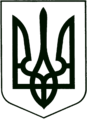 УКРАЇНА
    МОГИЛІВ - ПОДІЛЬСЬКА МІСЬКА РАДА 
   ВІННИЦЬКОЇ ОБЛАСТІВИКОНАВЧИЙ КОМІТЕТ  РІШЕННЯ№207Від 29.07.2021р.                                                       м. Могилів – Подільський Про фінансово - господарську діяльністьМКП «Житловокомунгосп» за І півріччя 2021 рокуКеруючись ст.ст.29, 30, 52 Закону України «Про місцеве самоврядування в Україні», заслухавши інформацію директора МКП «Житловокомунгосп»  Гаврильченка Г.М. про фінансово-господарську діяльність підприємства за І півріччя 2021 року, -                            виконком міської ради ВИРІШИВ:1. Інформацію директора МКП «Житловокомунгосп» Гаврильченка Г.М.  про фінансово-господарську діяльність підприємства за І півріччя 2021 року взяти до відома.  2. Керівнику підприємства Гаврильченку Г.М. постійно проводити  роботу для забезпечення прибуткової діяльності і покращення фінансового стану підприємства.3. Контроль за виконанням даного рішення покласти на першого заступника міського голови Безмещука П.О..     Перший заступник міського голови                                 Петро БЕЗМЕЩУК